Etape N°____Etape N°____Question :Question :CalculsDessinRéponse :Réponse :Etape N°____Etape N°____Question :Question :CalculsDessinRéponse :Réponse :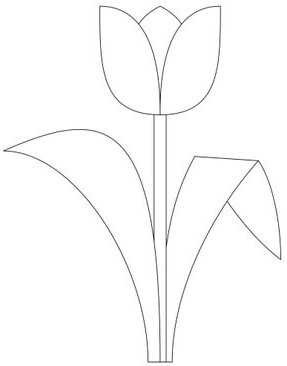 